Hei alle sammen!Fra og med idag tirsdag 26. mai  starter offisiell sorg i Spania, for å sørge over alle menneskene som har tapt livet til COVID-19. Den offisielle sorgen vil vare i 10 dager og er den lengste nasjonale sorg noen gang som er vedtatt i demokratiets historie. Flaggene til alle offentlige bygninger er i dag heist på halv stang. Vi sørger med Spania!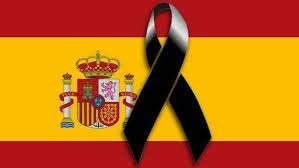 Den spanske regjeringen informerte i går om at fra 1. juli skal Spania være klar til å ta i mot utenlanske turister og karantenen vil bli fjernet.Alicante vår provins gikk ikke videre i går  på nedtrappingens fase 2 , mest sannsynligvis blir det nå mandag 1. juni.  Hva betyr dette i praksis? I fase 2 kan barer og restauranter ta i mot gjester også inne i lokalene. Kjøpesenterene kan åpne, strender og basseng kan åpne. Alt med restriksjoner, hygienetiltak etc. Foreløpig er reglene for hygiene for åpning av basseng så strenge at det er neste umulig å åpne disse. Jeg kommer tilbake med mer informasjon om dette etterhvert. Kino og teater kan også åpnes, men bare med 30 % av kapasiteten. 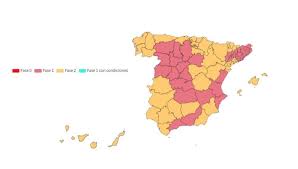 Hola a todos!A partir de hoy, martes 26 de mayo, comenzará el luto oficial en España, para llorar a todas las personas que han perdido la vida por COVID-19. El luto oficial durará 10 días y es el luto nacional más larga jamás adoptada en la historia de la democracia. Las banderas de todos los edificios públicos se izan   hoy a media asta. ¡Lloramos con España!El gobierno español anunció ayer que, a partir del 1 de julio, España estará lista para recibir turistas extranjeros y se eliminará la cuarentena. Alicante, nuestra provincia no procedió ayer en la fase 2 de la desescalada, lo más probable es que ahora sea el lunes 1 de junio. ¿Qué significa esto en la práctica? En la fase 2, los bares y restaurantes también pueden recibir clientes dentro de las instalaciones. Los centros comerciales pueden abrir, las playas y las piscinas pueden abrir. Todos con restricciones, medidas de higiene, etc. Actualmente, las reglas de higiene para abrir una piscina son tan estrictas que es casi imposible abrirlas. Volveré con más información sobre esto a su debido tiempo. El cine y el teatro también se pueden abrir, pero solo al 30% de su capacidad.Hello everyone!Starting today, Tuesday, May 26, the official mourning in Spain will begin, to mourn all the people who have lost their lives due to COVID-19. The official mourning will last 10 days and is the longest national mourning ever adopted in the history of democracy. The flags of all public buildings are raised today at half-staff. We cry with Spain!The Spanish government announced yesterday that, from July 1, Spain will be ready to receive foreign tourists and the quarantine will be eliminated.Alicante, our province did not proceed yesterday in phase 2 of the de-escalation, most likely now it will be Monday, June 1. What does this mean in practice? In phase 2, bars and restaurants can also receive clients inside the locals. Shopping malls can open, beaches and pools can open. All with restrictions, hygiene measures, etc. Currently, the hygiene rules for opening a pool are so strict that it is almost impossible to open them. I will come back with more information on this in due course. Cinema and theater can also be opened, but only at 30% of their capacity.